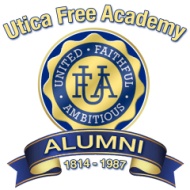                                         UFA Alumni Association                                                     2020 - 2021                                              Membership Form NAME (Maiden): __________________________________________ADRESS:________________________________________________CITY:______________________ STATE:__________  ZIP:________CLASS YEAR:_______  EMAIL:______________________________Yearly $10.00:______________   Lifetime $100.00:______________                        Please make checks payable to UFA Alumni                                         Follow us on Facebook                                Utica Free Academy Alumni Association  PO Box 4712 Utica NY, 13504                                                        Ufaalumni1814@gmail.com / ufaalumni.org                                  Utica Free Academy Alumni Association  PO Box 4712 Utica NY, 13504                                                        Ufaalumni1814@gmail.com / ufaalumni.org